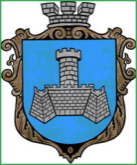 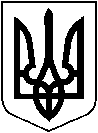 УКРАЇНАХМІЛЬНИЦЬКА МІСЬКА РАДАВІННИЦЬКОЇ   ОБЛАСТІВИКОНАВЧИЙ   КОМІТЕТРІШЕННЯвід “ грудня 2017р.                                                               №467Про орієнтовний план проведення консультацій із громадськістю виконавчими органами Хмільницької міської ради на 2018 рік          Розглянувши проект орієнтовного плану проведення консультацій із громадськістю виконавчими органами міської ради на 2018 рік, відповідно до Порядку проведення консультацій із громадськістю виконавчими органами міської ради, затвердженого рішенням виконавчого комітету міської ради від 21.04.2011р. №256, керуючись ст.ст. 52,59 Закону України “Про місцеве самоврядування в Україні”, виконком міської ради В И Р І Ш И В :	1. Затвердити орієнтовний план проведення консультацій із громадськістю виконавчими органами Хмільницької міської ради на 2018 рік згідно з додатком.    2. Контроль за виконанням цього рішення покласти на заступників міського голови  питань діяльності виконавчих органів міської ради, керуючого справами виконкому міської ради згідно з розподілом обов’язків.  Міський голова		                    				              С.Б.Редчик 	            ДОДАТОКдо рішення виконкому міської ради від „18” грудня 2017р. №467О Р І Є Н Т О В Н И Й  П Л А Н проведення консультацій із громадськістю виконавчими органами Хмільницької міської ради на 2018 рік Керуючий справами виконкому  міської ради 		                                 С.П.Маташ№з/пНазва питанняабо проекту нормативно-правового акта Захід, що проводитиметься у рамках консультацій із громадськістю   Термін  проведення консультацій Структурний підрозділ міської ради, що відповідальний за проведення консультацій  з громадськістюПорядок оприлюднення інформації про проведення консультацій1. Про встановлення єдиного податку   засідання «круглого столу»громадські слухання 1 півріччя   Управління економічного розвитку та євроінтеграції міської ради, Фінансове управління міської ради висвітлення  у  ЗМІоприлюднення на офіційному веб-сайті міста2.  Про встановлення туристичного збору засідання «круглого столу» громадські слухання1 півріччя   Фінансове управління міської ради висвітлення  у  ЗМІоприлюднення на офіційному веб-сайті міста3. Про встановлення податку на майно засідання «круглого столу»громадські слухання 1 півріччя  Фінансове управління міської ради висвітлення  у  ЗМІоприлюднення на офіційному веб-сайті міста4. Про затвердження Положення про проведення земляних робіт у місті Хмільнику (нова редакція)засідання «круглого столу»громадські слухання І півріччя  Управління житлово-комунального господарства та комунальної власності міської ради висвітлення  у  ЗМІоприлюднення на офіційному веб-сайті міста5. Про затвердження Порядку погодження розташування на об’єктах благоустрою об’єктів сезонної торгівлі, сфери послуг і розваг засідання «круглого столу»громадські слуханняІ півріччя Управління економічного розвитку та євроінтеграції міської радивисвітлення  у  ЗМІоприлюднення на офіційному веб-сайті міста6.Про відновлення центрального парку міста ім. Т.Г. Шевченказасідання «круглого столу»І півріччяУправління житлово-комунального господарства та комунальної власності міської радивисвітлення  у  ЗМІоприлюднення на офіційному веб-сайті міста7. Про внесення змін до рішення виконавчого комітету від 20.04.2012р. №125 «Про затвердження Положення про проведення на території міста Хмільника виставково-ярмаркової та презентаційної  діяльності» засідання «круглого столу»громадські слуханняІ півріччяУправління економічного розвитку та євроінтеграції міської радивисвітлення  у  ЗМІоприлюднення на офіційному веб-сайті міста8. Про надання земельних ділянок у тимчасове користування для ведення городництва, сінокосіння, встановлення тимчасових гаражів, які не використовуються за цільовим призначенням засідання «круглого столу»громадські слухання упродовж року   Відділ земельних відносин міської ради висвітлення  у  ЗМІоприлюднення на офіційному веб-сайті міста9. Про Положення про порядок набуття права на земельну ділянку за давністю користування засідання «круглого столу»громадські слухання упродовж року Відділ земельних відносин  міської радивисвітлення  у  ЗМІоприлюднення на офіційному веб-сайті міста10Про можливості участі жителів територіальної громади міста у бюджетному процесі засідання «круглого столу»упродовж рокуФінансове управління міської ради висвітлення  у  ЗМІоприлюднення на офіційному веб-сайті міста11.Реалізація державної соціальної політики щодо соціального захисту і підтримки учасників АТО та членів сімейзасідання «круглого столу»упродовж рокуУправління праці та соціального захисту населення міської ради висвітлення  у  ЗМІоприлюднення на офіційному веб-сайті міста12.Вивчення громадської думкиекспрес-аналіз, коментарі, відгуки, інтерв’ю, опитуванняупродовж рокуВідділ інформаційної діяльності та комунікацій з громадськістю міської радивисвітлення  у  ЗМІоприлюднення на офіційному веб-сайті міста13. Про заходи з відзначення в місті державних свят, пам’ятних і знаменних дат, загальноміських заходів засідання оргкомітетів, зустрічі з представниками громадських організацій,електронні консультаціїупродовж року Сектор з питань культури міської ради,відділ інформаційної діяльності та комунікацій з громадськістю міської ради, відділ організаційно-кадрової роботи міської ради висвітлення  у  ЗМІоприлюднення на офіційному веб-сайті міста14. Моніторинг діяльності органу місцевого самоврядуванняанкетне опитування упродовж рокувідділ інформаційної діяльності та комунікацій з громадськістю міської радивисвітлення  у  ЗМІоприлюднення на офіційному веб-сайті міста